      Приложение № 5                                                                    Существует мнение…Что натворили мы в двадцатом веке!Что стало с экологией Земли.Леса сожгли, засоряли реки.Мы и не делать этого могли.Экология- наука о законах взаимодействия живых организмов со средой их обитания.Существует мнение, что  человечество усердно перерабатывает природу в мусор. Вы согласны? Почему?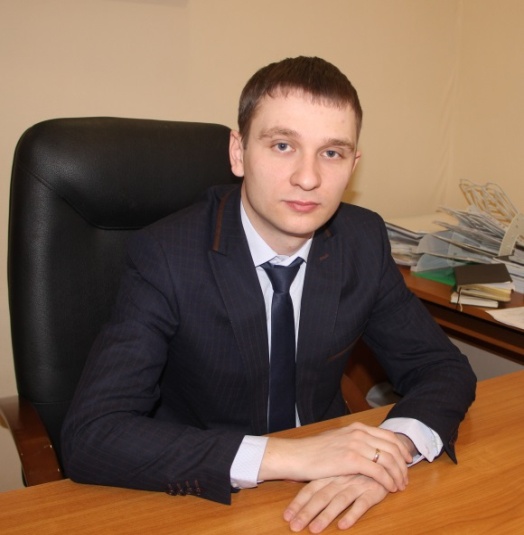                                                                                                                          Да Да.                                                                                                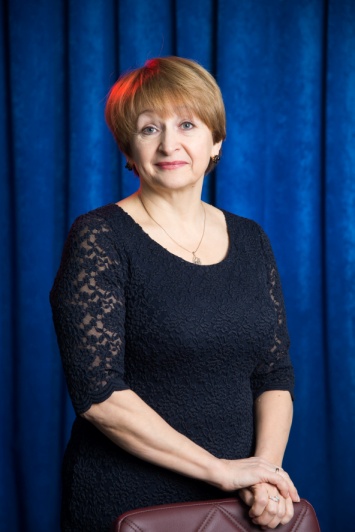 Воробьева Е. Н	                                                                     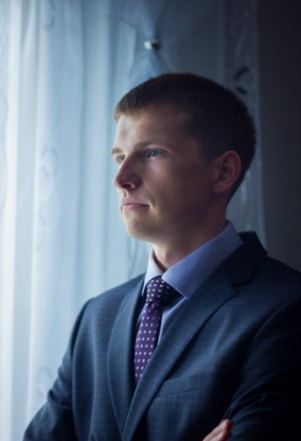      Да.                                                                            Да.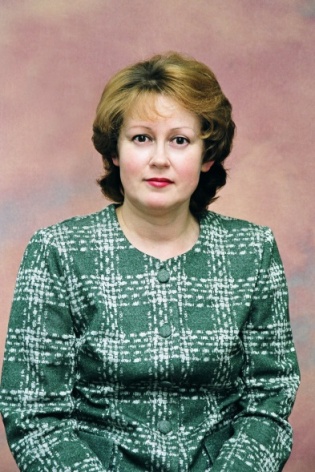 Светлакова Г.В.                                                                                                                       Попов А. В                                                                                             Учитель математики МБОУ «СОШ № 5»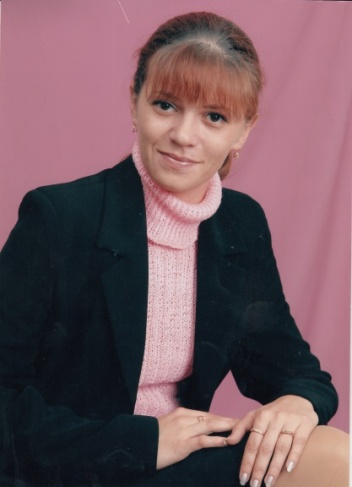 Да                                                                                                     Да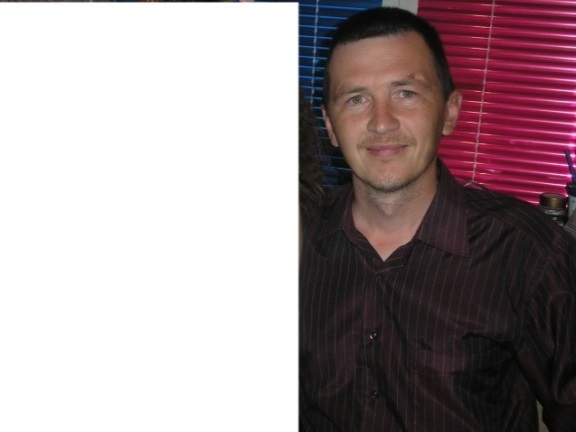 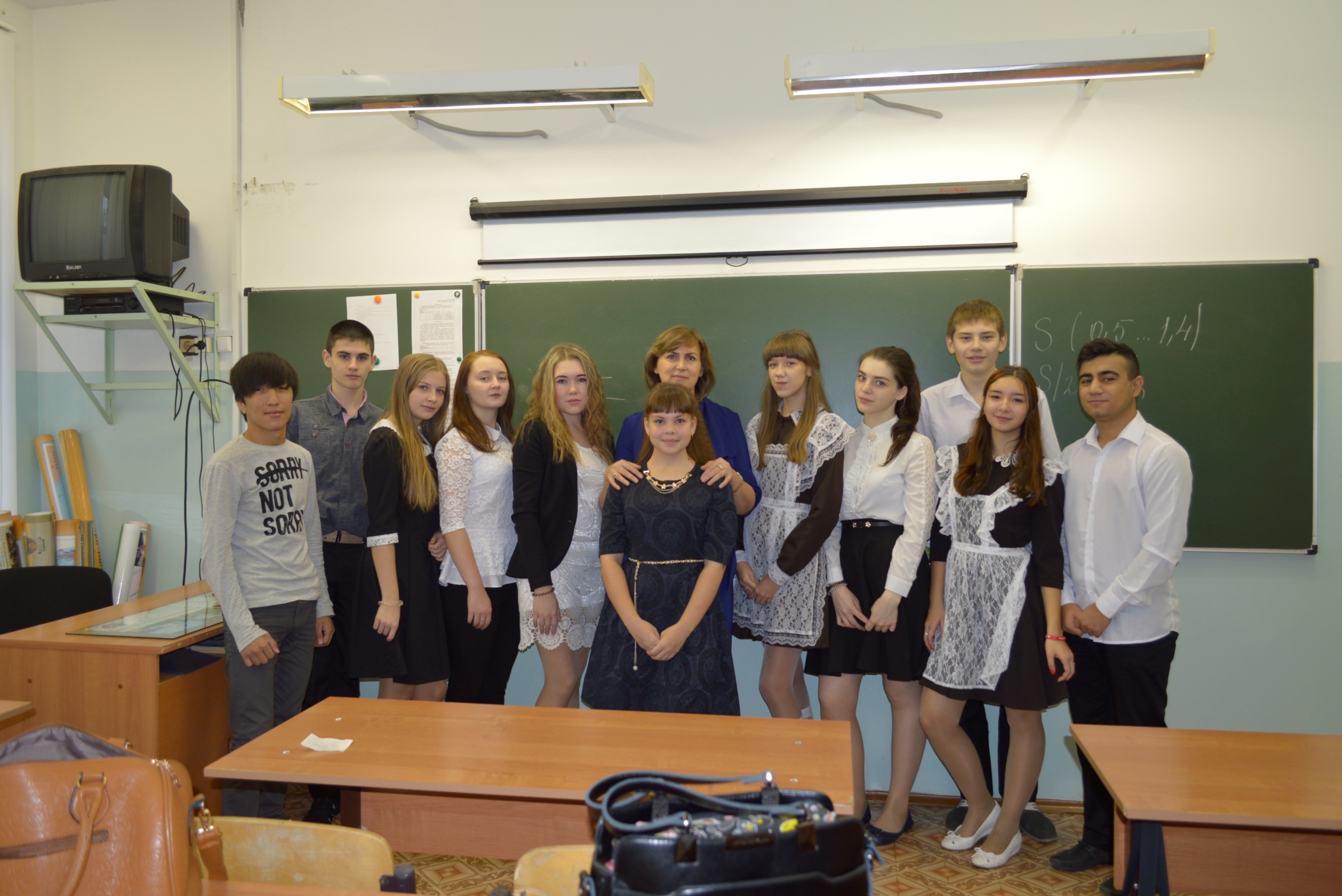 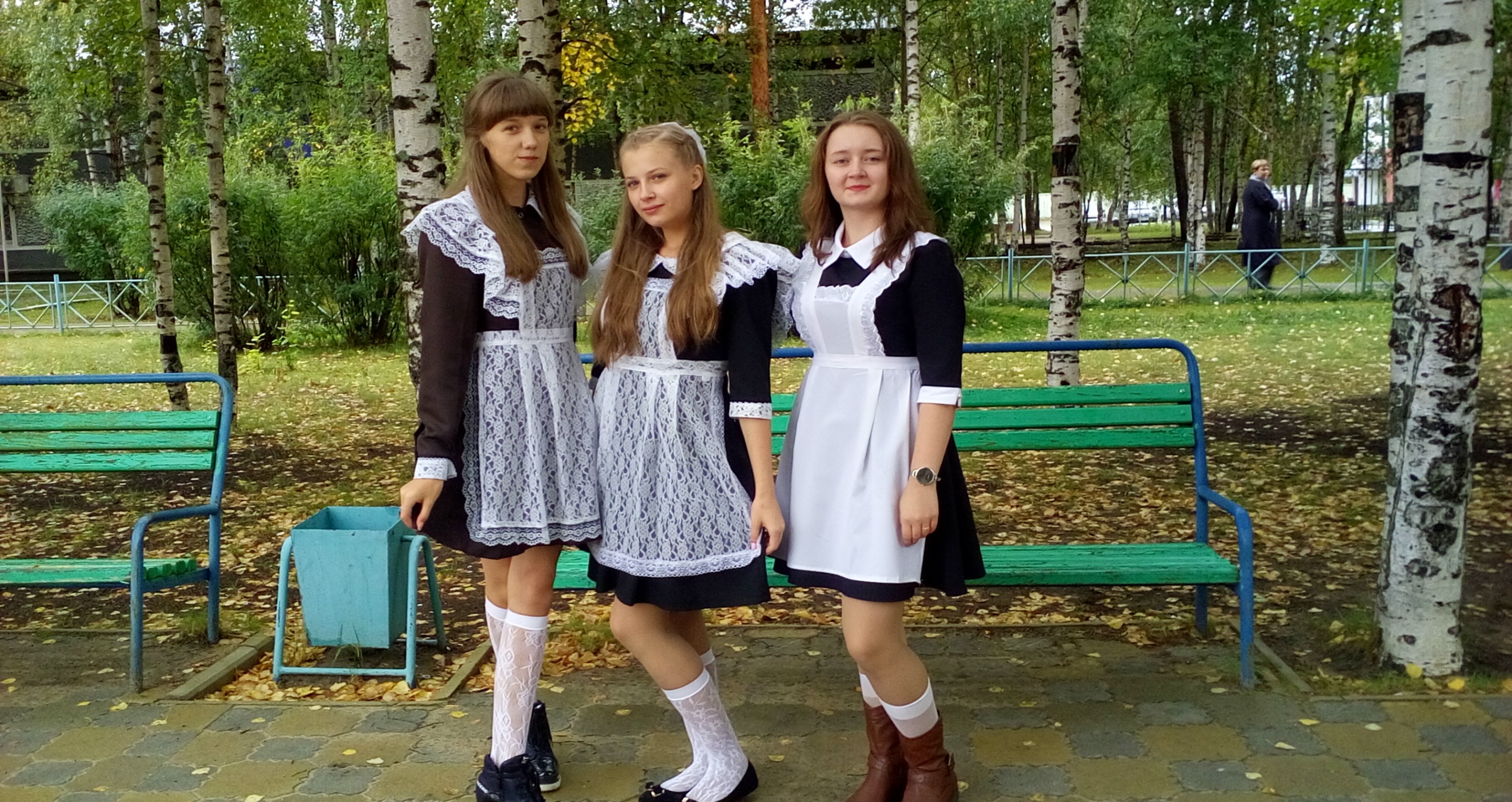 Да.     Новоселова С.Н.                         Да.        Харьковский Н.В.